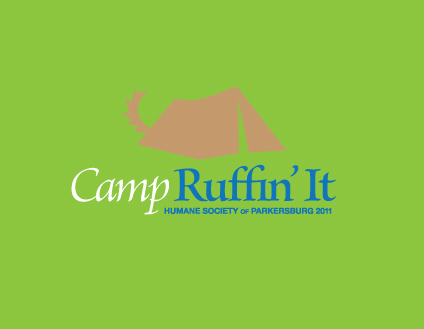 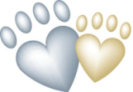 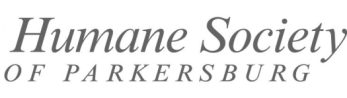 Camp Ruffin' It     June 24-28, 2019“Camp Ruffin' It” is a day camp for 8 to 12 year olds who love animals and want to learn more about them!  Camp Ruffin’ It provides ample opportunity to learn more about pets in general, their proper care and responsible pet ownership, the work of an animal shelter, and the training of companion animals.  This experience will include both hands-on activities with shelter animals, as well as demonstrations and educational sessions with experts in:Dog trainingBathing GroomingGeneral dog and cat careCat handlingPet safetyCamp Ruffin' It will be held June 24th-28th, 2019 at the Humane Society’s facilities with camp beginning at 8:00 AM and ending at 12:00 PM each day.  Campers will participate on a 3/4 person team, led by an adult counselor with assistance from a Junior counselor. Each team will include their very own special Shelter Team Dog, and the campers will care for and work with the dog throughout the week to assist in preparing them for adoption.  Parents are invited to Friday’s closing ceremony and to meet the Teams and dogs. Cost of the camp is $115 per camper and will cover supplies, a Camp t-shirt, and snacks.Scholarships:  A limited number of scholarships are available.  If you want to request consideration for a scholarship, attach a 1-page request to the front of your application explaining why your child should be considered for a scholarship.  Requests will be evaluated based on need.  If your child is interested in participating in this year's camp and you have any questions please contact Cindy Buckingham at cbuckinghamhsop@gmail.comApplications must be filled out in full, submitted with payment of $115.  They will be processed in the order received, if completed in full and also include payment in full.  You will receive a confirmation of enrollment prior to Camp by email or phone.  If Camp is full, your check will be returned.  You may request to be placed on the waiting list. 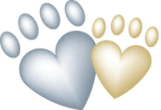 June 2019 Summer Camp RegistrationCamp Ruffin' It – June 24th-28th 2019Name:_________________________________________________________Age: _________ (Campers should be between 8 and 12 years old)Home Address: ________________________________________________Email address: _________________________________________________ City:  _______________________________  State: _______  Zip: _______Name of parent or legal guardian: _____________________________________Phone Numbers: ______________________________________________________Campers receive a  t-shirt.  Please indicate size below.Child T-Shirt size: ______Small (6-8)  _______Med. (10-12)   ______Large (14-16)			 _____Adult Small	 ______ Adult Medium  ______ Adult LargeCamp Schedule: 	June 24th-28th, 8 a.m. to 12 p.m. each dayTuition for Camp Ruffin' It: $115This form MUST be accompanied by a full tuition payment, and the attached Permissions and Medical Release Form completed in full.  Make checks payable to and mail to: Humane Society of ParkersburgApplications must be filled out in full, submitted with payment of $115 and be received by May 15th, 2019You will receive a confirmation of enrollment prior to Camp by email or phone.  If Camp is full, your check will be returned.Humane Society of Parkersburg - Camp Ruffin' ItPermissions and Medical Release FormJune 24th-28th 2019Permission is granted for participation in Camp Ruffin's It's programs.Camper's Name: _________________________________Name of parent or legal guardian: ____________________________________Phone numbers where they can reached during the period of camp (8 to 12 a.m.):Phone: ________________________   Other Phone:______________________Emergency contact – Name: ______________________ Phone: ____________________Medical condition or concerns (allergies, medications, etc.): ______________________Food Allergies (snacks are provided and will accommodate as able): _______________________Physician: __________________________________ M.D./D.O.   Located at:Address: __________________________ City: ______________  State: _____  Phone: ________________HSOP _______MAY    _______MAY NOT publish photographs of my child on website, newsletters, newspaper, social media etc. The above-named minor has my permission to attend HSOP Camp Ruffin It during the 2019 summer program. I have informed Camp Ruffin It about all medical conditions and/or allergies that the above named minor may have.  I understand that the Humane Society of Parkersburg is not a medical facility, and in the case of serious injury or illness, every attempt will be made to first notify the person(s) listed for emergency or crisis conditions.  If it is not possible to contact those persons, I hereby give my permission for emergency treatment as recommended by the medical facility, attending physician or qualified professionals.  In an emergency, I understand you will take whatever reasonable measures that you can to handle the medical situation.  I understand that first aid is available and the participants will be supervised.  I fully understand that the Humane Society of Parkersburg does not carry medical insurance on the above named minor, and the cost of all treatments is my responsibility. It is further agreed that Camp Ruffin’ It nor the Humane Society of Parkersburg will not be held responsible for any personal injuries sustained by the above named minor while participating in this program.   I will not hold the Humane Society of Parkersburg, its supporters, staff, Board or volunteers responsible for any accidental injury, and do waive any claim or right of action against them in such event.This agreement may not be altered or changed in any way except by written consent of all the necessary parties hereto. For a full refund, parents must notify camp director at least 72 hours prior to the start date of the camp.Parent/GuardianSignature:_____________________________________________________Date___________________		